Защитные наушники серии SupremeЗащитные наушники для стрельбы Supreme оснащены средствами воспроизведения внешних звуков. Два внешнерасположенных микрофона позволяют слышать все, что происходит вокруг в режиме стерео. Для предотвращения повреждений органов слуха громкость воспроизводимых звуков не превышает 82 Дб. Продукция серии Supreme призвана защищать Вас от воздействия сильных шумов при работе или во время отдыха. Для максимально эффективного использования возможностей наушников необходимо внимательно изучить инструкцию пользователя. Если наша продукция не оправдает возложенных на нее надежд, незамедлительно верните ее обратно по месту приобретения с полным возмещением стоимости.Серия BasicSupreme Basic 75300: Базовая модель, защитные наушники.Supreme Basic АТЛ	7530: Базовая модель, защитные наушники с аудиовходом.Серия PROSupreme PRO 75302: защитные наушники серии PRO с высоким уровнем воспроизведения звука и комфорта.Supreme Pro Х 75302-Х: защитные наушники серии PRO, водоустойчивые. Supreme Pro WW 75318: защитные наушники серии PRO с гарнитуром Bluetooth.Supreme Pro СС 75328: защитные наушники серии ИО с нижним проводом. Supreme Pro 76302: защитные наушники серии PRO одеваемые на шею с высоким уровнем воспроизведения звука и комфорта.Supreme Pro СС 76328: защитные наушники серии PRO одеваемые на шею с нижним проводом.Серия Basic. Включение и замена батареек.Наушники работают с двумя щелочными батарейками 1,5В. Использование аккумуляторных батареек NiMH 1,2 В или NiCd 1,2 В сократит время работы наушников. Батарейный отсек полностью скрыт в корпусе наушников и не имеет выступающих кнопок. Замена батареек производится в соответствии с инструкцией, приведенной ниже. Оттяните уши как можно больше и отсоедините амортизирующие подушки. Вставьте батарейки в батарейный отсек. Убедитесь в соблюдении полярности установки батарей. Установите на место амортизирующие подушки. Убедитесь в правильности ее установки, так чтобы не была нарушена звукоизоляция.Внимание! Наушники должны быть выключены при замене батарей.Серия PRO. Включение и замена батареек.Наушники работают с двумя щелочными батарейками 1,5В. Использование аккумуляторных батареек ММН 1,2 В или NiCd 1,2 В не рекомендовано, так как это существенно сократит время работы наушников. Уникальное устройство батарейного отсека надежно защищает батарейки от воздействия влаги и грязи. Замена батареек производится в соответствии с инструкцией, приведенной ниже. Открутите крышку батарейного отсека. Вставьте первую батарейку минусовой клеммой вперед. Слегка потрясите наушники для того чтобы батарейку съехала на свое место внутри дужки. Затем вставьте вторую батарейку плюсовой клеммой вперед. Установите на место крышку батарейного отсека.Внимание! Наушники должны быть выключены при замене батарей. Следите за полярностью установки батарей и плотностью закрытия крышки.Органы управленияВключение/выключениеНажмите на кнопку (О) для включения электронного оборудования. Для выключения зажмите ту же кнопку более чем на одну секунду. Регулировка громкости (+К)Краткие нажатия на кнопки регулирования громкости увеличивают или уменьшают громкости воспроизведения окружающих звуков. При выключении запоминается последний уровень громкости. Наушники серии Basic имеют четыре, а наушники серии PRO пять уровней громкости. Звук, слышимый стрелком находится в безопасных для его слуха пределах и не превышает 82 Дб.Режим экономного энергопотребленияНаушники Supreme имеют встроенную функцию энергосбережения для продления времени работы батареек. Наушники автоматически выключаются если в течение четырех часов стрелок не касается органов управления. Для повторного включения достаточно нажать на кнопку включения (О). Примерно за две минуты до автоматического выключения Вы сможете услышать предупреждающий сигнал. Вы можете отложить автоматическое выключение еще на четыре часа, вовремя нажав любую кнопку. Складывание наушников.Максимально выдвиньте дужку наушников, затем сдвиньте уши наушников вместе. Не храните наушники в этом положении.Использование и регулировкаПри ношении убирайте волосы из-под наушников назад. Следите за плотным прилеганием наушников к голове, а также за тем, чтобы им не мешал респиратор или очки. Отрегулируйте наушники таким образом, чтобы наушники плотно сидели, прикрывая уши.Ношение и регулировка наушников, одеваемых на шею. Уберите волосы из-под дужки наушников и убедитесь, что они плотно сидят, прикрывая уши. Следите за плотным прилеганием наушников к голове, а также за тем, чтобы им не мешал респиратор или очки. Отрегулируйте сетку, идущую поверх головы так, чтобы наушники не спадали.Внимание! Не перетягивайте сетку, так как это повлияет на плотность прилегания наушников.Следующая информация относится только к наушникам серии PRO.На двух наиболее высоких уровнях звука наушников Sordin 75302, 75302-Х, 75318, 75328, 76302 и 76328 усиливают окружающие звуки.Предупреждение о слабом заряде батареиВ наушниках прозвучит сигнал, предупреждающий о том, что заряда батарей осталось менее чем на 40 часов работы. Сигнал звучит каждый раз через десять секунд после включения.Следующая информация относится только к моделям 75301, 75302, 75302х, 75318 и 76302.ПодключениеНаушники указанных выше моделей имеют один аудиовход диаметром 3,5 мм для подключения внешнего источника звука, например, радиоприемника, радиостанции њли мобильного телефона. Для максимального удобства и надежности подключения мы рекомендуем использовать угловой штекер. Следуйте инструкции к подключаемому оборудованию для максимальной надежности подключения. Сопротивление наушников составляет 32 Ома. Во избежание повреждения наушников не стоит подключать в сеть устройства с напряжением более 5 В. Если мощность входного сигнала не превышает: для 75301: 134mVrms для 75302, 75302-Х, 76302: 399 mVrms 75318: 242 mVrms(где rms это корень квадратный от мощности сигнала) то мощность звука, воспроизводимого в наушниках, не превысит безопасный порог в 82 Дб. Внимание! Смотрите таблицу 1 для получения более полной информации.Следующая информация относится только к модели 75318.Для обеспечения Вашего удобства мы пошли еще дальше, создав возможность подключения беспроводных средств связи таких как мобильные телефоны и радиостанции. Дальность обеспечения устойчивой связи составляет 10 метров Необходимо помнить, что такие преграды как стены зданий, автомобили и растительность существенно снижают дальность связи. Кроме того, на качество связи оказывает влияние тип используемого Вами устройства. Устройство, которое Вы хотите подключить к наушникам, обязательно должно быть совместимо с беспроводным интерфейсом Bluetooth (версии 1.1 или новее) и обеспечивать сопряжение с Bluetooth-гарнитурами (до версии 1.00 m).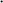 Включение BluetoothПри первом подключении Вашего устройства к наушникам необходимо, чтобы они опознали друг друга.Подключение средств связи к наушникам.Включите наушники нажатием кнопки (О) по центру блока кнопок. Нажмите и удерживайте в течение 10 секунд кнопку Push-to-Talk (РТТ) до звукового сигнала. Этим Вы посылаете сигнал всем Bluetooth устройствам в радиусе 10 метров. Включите Ваше устройство и найдите наушники в списке обнаруженных устройств согласно инструкции. Наушники имеют сетевое имя “WW Headset” и пароль доступа 0000. После завершения подключения тоновый сигнал в наушниках отключается, а оборудование готово к совместной работе. Внимание! Некоторые мобильные телефоны требуют выбрать наушники из списка предложенных устройств.Выдвижной микрофонНаушники оснащены выдвижным микрофоном с шумовой компенсацией, что позволяет использовать его даже в условиях сильного шума.Внимание! Важно чтобы микрофон был расположен не далее 2-5 мм от рта для лучшей шумокомпенсации. Для защиты от шума, создаваемого ветром рекомендуется использовать специальный дефлектор.Функциональные кнопки (при работе с мобильным телефоном) Осуществление звонкаПрежде всего, убедитесь, что Bluetooth устройство вашего телефона включено, как правило это индицируется непосредственно на экране телефона. (Обратитесь к инструкции к Вашему телефону). Наберите нужный Вам номер. Вы услышите гудки в наушниках и сможете говорить в микрофон. Помните, что микрофон должен быть расположен как можно ближе ко рту для компенсации шума.Регулировка громкости во время разговораНастройка громкости разговора осуществляется краткими нажатиями на кнопку (О), существуют четыре уровня громкости. После выключения запоминается используемый уровень громкости.Голосовой наборДля голосового набора необходимо иметь на телефоне записи голосовых команд. Желательно, чтобы эти голосовые команды были записаны через микрофон наушников. Нажмите кнопку РП, телефон ответит звуковым сигналом через 1-2 секунды. Произнесите голосовую команду.Внимание! Некоторые телефоны не подают звуковой сигнал перед произнесением голосовой команды.Ответ на звонок и прекращение звонкаЕсли Ваш мобильный телефон зазвонит, Вы услышите звонок в наушниках.Ответить на звонок Вы можете, нажав на кнопку РТТ. Окончить звонок Вы можете повторным нажатием той же кнопки. При окончании звонка прозвучит короткий сигнал. Отклонение звонкаЕсли Вы уже ведете другой разговор или не можете ответить, нажатие и удержание кнопки РП в течение З секунд отклонит входящий звонок. Два звуковых сигнала подтвердят отклонение звонка.Внимание! Не все мобильные телефоны поддерживают функцию отклоненияLED фонарьВаши наушники оснащены встроенным LED фонарем. Для его включения нужно одновременно нажать кнопки + и -. Фонарь автоматически выключится через три минуты.Внимание! Если Ваши наушники подключены к устройству Bluetooth Вы услышите звуковой сигнал в правом наушнике, если наушники подключены к устройству связи сигнал прозвучит в левом наушнике.Некоторые технические сведения о технологии BluetoothУстройства Bluetooth работают в диапазоне ISM (2,45 ГГц). Частотный диапазон 2400-2500 МГц (2,45 ГГЦ) не лицензируется и как правило находится в свободном пользовании по всему миру. Скорость передачи данных с использованием технологии Bluetooth в 25 превышает таковую у стандартного модема 28,8 кос, что позволяет передавать человеческую речь в режиме дуплекс. Отстройка от помех, создаваемых другими источниками сигнала, осуществляется постоянной перестройкой частот (до 1600 перестроек в секунду).Дальность связи: около 10 метров.Скорость передачи сигнала: 1 Мбит/с.Мощность: 1 мВт.Торговая марка и логотип Bluetooth являются собственностью компании Bluetooth SIG Inc., любое их использование требует лицензии от владельца.Следующая информация относится только к моделям 75328 и 76328 ПодключениеМодель имеет нижний провод и переходник для подключения внешнего источника звука, радиостанции, мобильного телефона. Следуйте инструкции к подключаемому оборудованию для максимальной надежности подключения. Сопротивление наушников составляет 32 Ома. Во избежание повреждения наушников не стоит подключать в сеть устройства с напряжением более 5 В. Если мощность входного сигнала не превышает: 242 mVrms (где это корень квадратный от мощности сигнала) то мощность звука воспроизводимого в наушниках не превысит безопасный порог в 82 Дб.Внимание! Смотрите таблицу 1 для получения более полной информации. Выдвижной микрофонНаушники оснащены выдвижным микрофоном с шумовой компенсацией, что позволяет использовать его даже в условиях сильного шума.Внимание! Важно чтобы микрофон был расположен не далее 2-5 мм от рта для лучшей шумокомпенсации. Для защиты от шума, создаваемого ветром рекомендуется использовать специальный дефлектор.ОбслуживаниеВнешние поверхности дужки и наушников можно мыть с мылом и водой. Со временем и износом в корпусе наушников могут возникать трещины, поэтом устоит регулярно осматривать их. Накладки ушей заполнены пеной или гелем и являются сменными. Изношенные части легко заменить. Используйте только разработанные производителем наполнители накладок. Наполнитель должен заменяться каждые полгода для обеспечения требуемого уровня звукоизоляции.Наполнитель может быть подвержен воздействию химических веществ. Владелец должен следить за:Плотностью прилегания наушников, использованием наушников в шумном окружении, состоянием наушников.При продолжительном использовании внутри наушников может собираться влага. Во избежание повреждения электроники следует периодически извлекать вставки с динамиками для просушки наушников. При извлечении динамиков не прикасайтесь к татам и проводам электроники, так как Вы можете нарушить их целостность.Внимание! Наушники не должны контактировать с водой.ХранениеНаушники не должны храниться в разложенном положении или со сжатыми накладками ушей. Содержите наушники в чистоте в сухом месте с комнатной температурой. Избегайте воздействия прямых солнечных лучей. При длительном хранении желательно извлекать батарейки из наушников во избежание их повреждения.В случае невыполнения условий хранения наушники могут быть повреждены и утратят свои защитные свойства.Советы по устранению неполадокЕсли электронная часть наушников не работает, есть несколько способов устранить проблему.Замена батареек.Проверка правильности установки батареек.Проверка состояния контактов.Проверка отсутствия окисления контактов.Если указанные меры не помогают, обратитесь к продавцу Ваших наушников. Внимание!Превышение шумового порога может привести к повреждению органов слуха. Перед использованием наушников необходимо проверить их работу. В случае выявления неисправности обратитесь к продавцу.Качество работы наушников может снижаться по мере разряжения батареек. Нормальное время работы батареек составляет около 150 часов (для серии Basic) и 600 часов (для серии РТ). Для модели 75318 аналогичный показатель составляет 110 часов (по схеме час разговора/восемь часов работы).Ориентировочно громкость звука, воспроизводимого в динамиках наушников с учетом затуханий сигнала не должна превышать показателя в 82 Дб.Помните, что наушники полностью блокируют внешние звуки, включая предупредительные сигналы, окрики и прочее. Поэтому используя наушники необходимо быть предельно внимательным и осторожным.Встроенные в наушники динамики существенно повышают безопасность использования. Наушники имеют функцию отключения контроля уровня воспроизводимого звука. При отключенном контроле Вы можете не услышать предупредительные сигналы.Громкость звука воспроизводимого при включенной функции контроля воспроизводимого в наушниках звука может превышать его реальную громкость.Функция контроля воспроизводимого звука может быть подвержена воздействию влаги во время дождя, в таком случае необходимо немедленно просушить наушники в разобранном виде в течение 24 часов до полного восстановления работоспособности. Установка гигиенических накладок на наушники может повлиять на акустические свойства наушников.После окончания срока службы эти наушники не могут быть утилизированы вместе с бытовыми отходами. Необходимо утилизировать наушники отдельно, вместе с другими электроприборами и электроникой.Таблица снижения шумовSupreme Pro 75302Supreme Pro 75318Supreme Pro 76302Производитель/тип наушниковМатериал обшивки дужки наушниковМатериал корпуса наушниковМатериал подушек наушниковMSA Sordin/Supreme Basic 75300Искусственная кожа, 50% хлопка, 20% полиэстера, 30% полиуретанНержавеющая пружинная сталь и пластикПленка PVC/TPUMSA Sordin/Supreme Basic AUX 75301Искусственная кожа, 50% хлопка: 20% полиэстера, 30% полиуретанНержавеющая пружинная сталь и пластикПленка PVC/TPUMSA Sordin/Supreme Pro 75302КожаНержавеющая пружинная сталь и пластикПленка PVU/TPUMSA Sordin/Supreme Pro Х 75302-ХКожа или окрашенная ткань 50% хлопка, 50% нейлонаНержавеющая пружинная сталь и пластикПленка PVC/TPUMSA Sordin/Supreme  Pro WW 75318Кожа или окрашенная ткань 50% хлопка, 50% нейлонаНержавеющая пружинная сталь и пластикПленка PVC/TPUMSA Sordin/Supreme Pro СС 75328Кожа или окрашенная ткань 50% хлопка, 50% нейлонаНержавеющая пружинная сталь и пластикПленка PVC/TPUMSA Sordin/Supreme Pro 76302ПолиэтиленНержавеющая пружинная сталь и полиэстерПленка PVC/TPUMSA Sordin/Supreme Pro СС 76328ПолиэтиленНержавеющая пружинная сталь и полиэстерПленка PVCTPUЧастота (Гц)125250500100020003150400063008000NRRСредний показатель (Дб)11,116,523,125,029,533,935,538,338,718Стандартное отклонение (Дб)2,63,03,22,84,13,13,64,03,218Частота (Гц)125250500100020003150400063008000NRRСредний показатель (Дб)15,619,026,427,027,835,141,543,043,821Стандартное отклонение (Дб)3,62,22,02,42,32,04,02,12,721Частота (Гц)125250500100020003150400063008000NRRСредний показатель (Дб)14,717,224,323,527,334,738,541,541,719Стандартное отклонение (Дб)3,72,12,92,52,62,83,71,62,519